Enluminures 2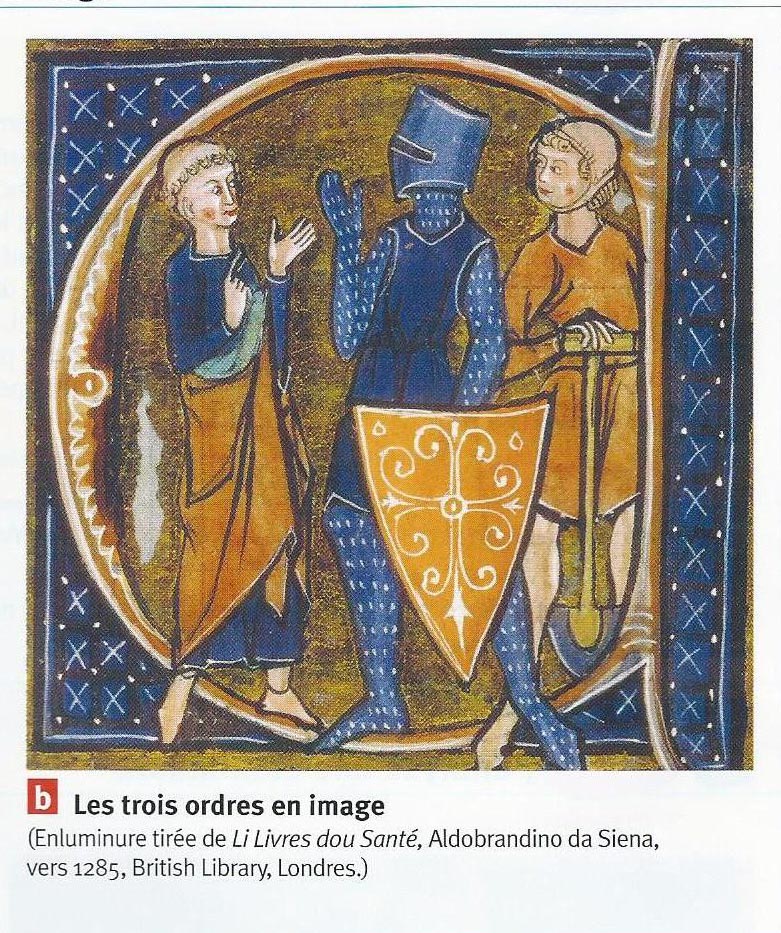 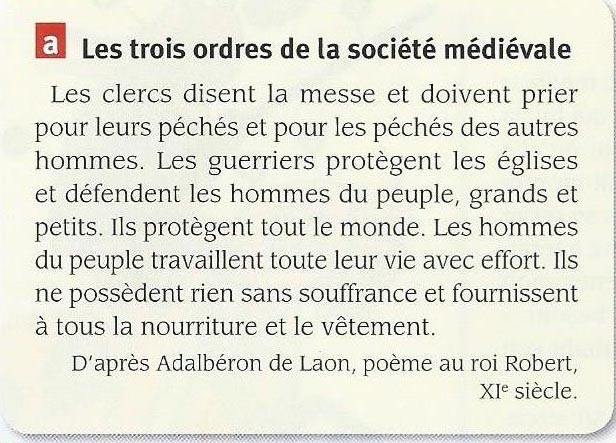 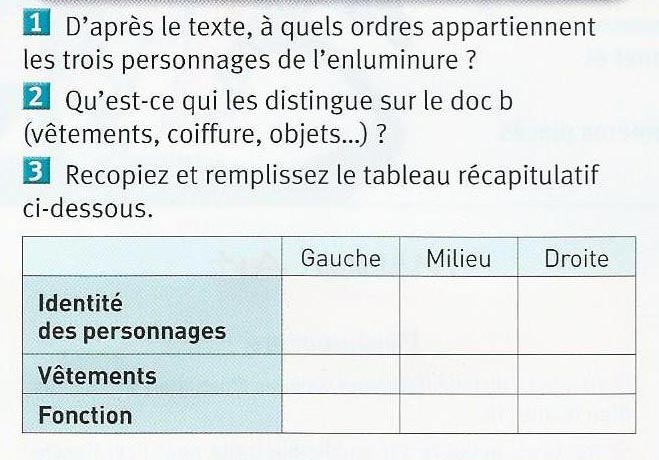 